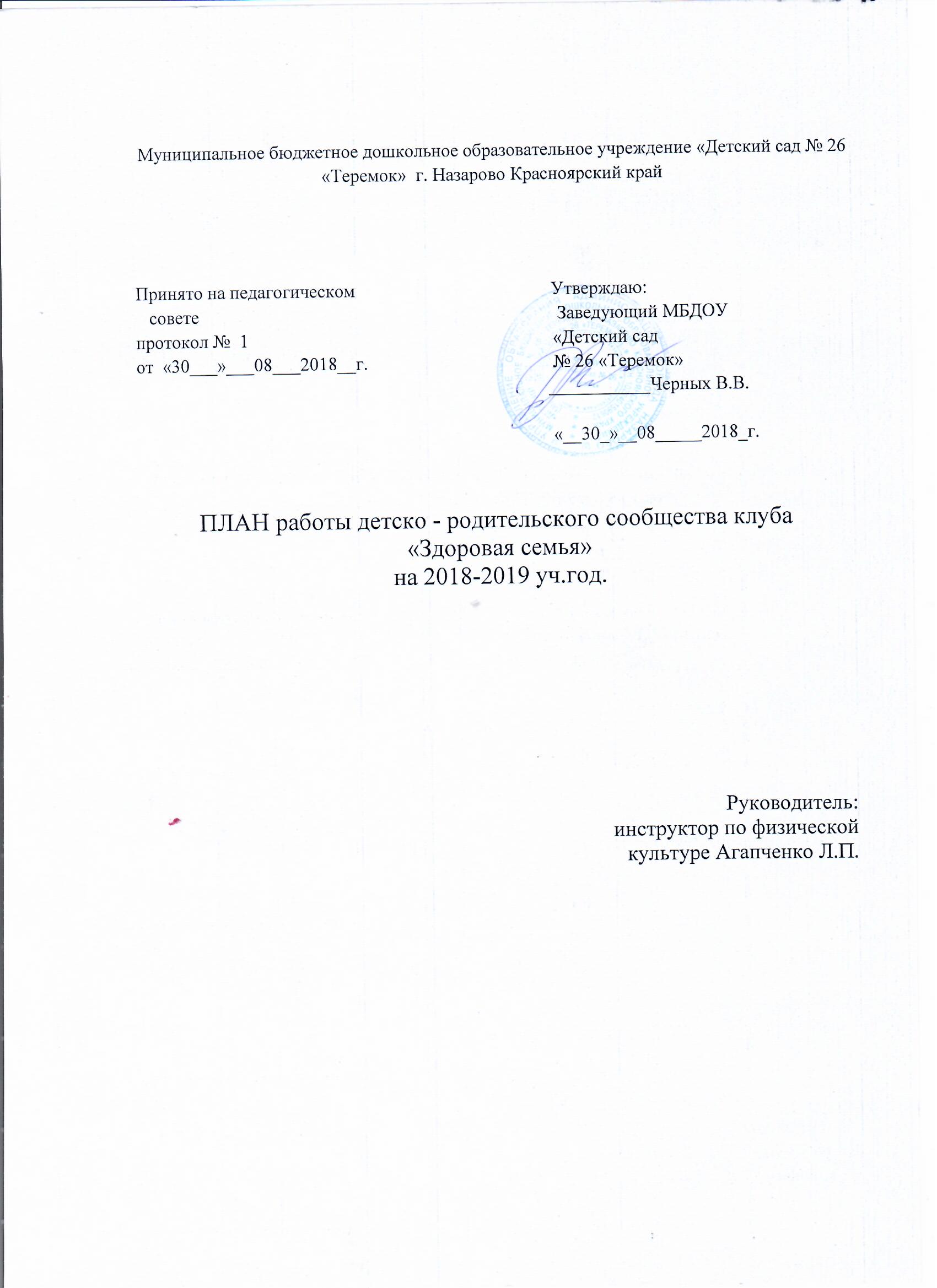 МесяцСодержание деятельностиФормы работыОтветственныйсентябрь Турпоход  «Здравствуй, осень!»Совместное мероприятие детей и их родителейИнст- р по физ –ой куль-ре, воспитателиоктябрь«Обеспечение безопасности дошкольников во время занятий физкультурой и спортом дома»Консультация Инст- р по физ –ой куль-ре,ноябрь«Профилактика плоскостопия»Мастер - классИнст- р по физ –ой куль-ре,декабрь«Практические приёмы массажа, как способ развития мелкой моторики»»Семинар – практикумИнструктор по физ. культуреянварь«Подвижные игры и их влияние на развитие ребёнка»Консультация, памяткиИнструктор по физ. культуре, воспитатели, февраль«Лыжи для здоровья»«Весёлые старты»Консультация, индивидуальные беседыСпортивный праздникИнструктор по физ. культуремарт«О здоровье, спорте всерьёз и не очень»«Спортивная семья»ВикторинаФто– выставкаИнструктор по физ. культуре, родители, воспитателиапрель День здоровья.Акция «Мы за здоровый образ жизни»День открытых дверейИнструктор по физ. культуремай«К здоровью вместе»Семейный  марафон. КВНСпортивное мероприятие детей их  родителейИнструктор по физ. культуре, воспитатели, родители.